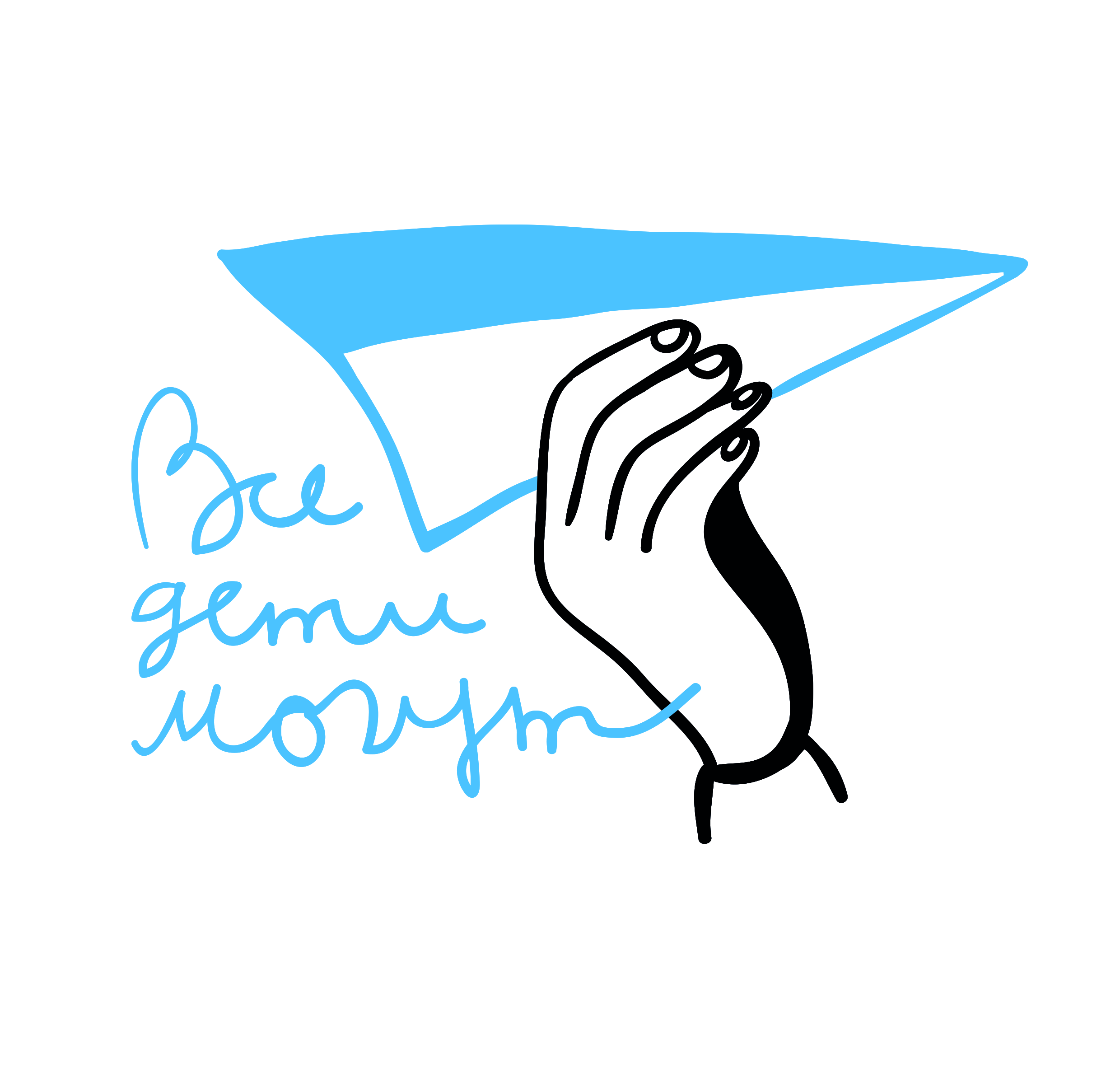 Автономная некоммерческая организация «Все дети могут»353902 г. Новороссийск, ул. Карьерная, д.21ИНН 7714060199/ КПП 231543001/ ОГРН 1027700568224www.vsedetimogut.ru8 963 3797603______________________________________________________________________________Дорогие друзья,Мы рады опубликовать наш отчет о поступлениях благотворительных пожертвований за декабрь 2019 года.За декабрь 2019 года на расчетный счет организации поступило  96 400 рублей.Спасибо вам большое!Нашими основными источниками пожертвований за прошедший период стали:средства от регулярных пожертвований клуба 1000 ДРУЗЕЙ;разовые пожертвования физических лиц через сайт www.vsedetimogut.ru корпоративные пожертвования.Расшифровка собранных средств по благотворителям.Огромная благодарность всем, кто помогает нам поддерживать семьи, воспитывающие детей с тяжелыми и множественными нарушениями развития!С уважением,директор Ягодина Мария89633797603 / lepidoptera_ya@mail.ruДата поступленияБлаготворительСумма (без учета комиссии платежной системы)31.12.2019 12:56ELENA ZAYSANOVA336,35RUB31.12.2019 0:06NIKOLAY LASKOVETS336,35RUB30.12.2019 18:13ALISA YANNAU336,35RUB30.12.2019 10:38MOMENTUM R336,35RUB29.12.2019 22:22TATIANA GORDEEVA961RUB29.12.2019 0:53SERGEI NEDAIVODIN336,35RUB28.12.2019 12:13336,35RUB28.12.2019 11:56YULIYA LISOVSKAYA336,35RUB27.12.2019 16:55TATIANA BARANOVA961RUB27.12.2019 12:45VM480,5RUB27.12.2019ROMAN CHERNAKOV146RUB27.12.2019 12:39RUSLANA GETMAN480,5RUB26.12.2019 17:09ELENA SHARIPOVA336,35RUB26.12.2019 9:46FILATOVA OXANA961RUB25.12.2019OOO ZVEZDNIY50000RUB25.12.2019 22:57ROMAN ANDREEV336,35RUB24.12.2019 22:49OLGA SURKOVA961RUB24.12.2019 16:29MARIYA YAGODINA480,5RUB23.12.2019 23:01AK336,35RUB23.12.2019 10:22YULIYA EVSEEVA1922RUB22.12.2019 0:58ANNA NATALCHUK336,35RUB21.12.2019 23:52DARYA KUZMENKO336,35RUB21.12.2019 18:44EVGENY PERTSEV336,35RUB21.12.2019 18:36NATALYA KUZNETSOVA336,35RUB21.12.2019 14:34336,35RUB21.12.2019 8:44VLADISLAV ABRAMOV961RUB19.12.2019 22:47DARYA NEFEDOVA336,35RUB19.12.2019 21:24EKATERINA KUROKHTINA336,35RUB19.12.2019 14:44ALEXEY FOMIN336,35RUB18.12.2019 18:14A ZHIKHAREVA336,35RUB18.12.2019 17:15NATALIA RAZUMOVA1441,5RUB18.12.2019 12:17EVGENIY ISAEV480,5RUB18.12.2019 10:06NIKOLAY VISHNEVSKIY336,35RUB18.12.2019 8:59IRINA BORODULINA336,35RUB17.12.2019 20:28MARINA SYROVATKO336,35RUB17.12.2019 13:47NATALYA KRAGEL336,35RUB16.12.2019 19:30ERESKO EKATERINA480,5RUB16.12.2019 8:06SVETLANA336,35RUB14.12.2019 11:39ANNA NEDOVIS961RUB13.12.2019 21:25IAKOVLEVA EVGENIIA336,35RUB13.12.2019 21:24336,35RUB13.12.2019 17:46IRINA TARANETS336,35RUB13.12.2019 17:45RAISA MELNIK336,35RUB12.12.2019 19:37336,35RUB12.12.2019 19:36ELENA KAZAKOVA336,35RUB12.12.2019 14:38LIYA BOLKVADZE336,35RUB12.12.2019 10:58ANNA KUBRAKOVA285,3RUB12.12.2019 9:35YULIA KIRILENKO672,7RUB11.12.2019 19:45INKA PETRIK480,5RUB11.12.2019 13:37DMITRIY FILIPPOV2883RUB10.12.2019 21:50ALEKSANDR SMIRNOV384,4RUB10.12.2019 21:00ANNA LIAPUNOVA961RUB10.12.2019 17:40ZOZULYA DIANA961RUB10.12.2019 14:18ALEKSANDRA ILINOVA336,35RUB10.12.2019 13:06LYUDMILA SHIROKOVA961RUB09.12.2019 17:34ANASTASIIA KOLOSOVA336,35RUB09.12.2019 16:41MARIA VYLEGZHANINA336,35RUB08.12.2019 22:32ALEKSANDRA BALASHOVA96,1RUB08.12.2019 11:17ARTEMMALISHEVSKII336,35RUB08.12.2019 10:50ALEKSANDR BAGNO336,35RUB08.12.2019 10:35ALEKSANDR KITAEV336,35RUB08.12.2019 0:07VIKTORIA FILKINA336,35RUB07.12.2019 17:24ELENA BORISYCHEVA576,6RUB07.12.2019 12:46A MELNIKOVA961RUB06.12.2019 22:29ANASTASIA TARSAKOVA336,35RUB06.12.2019 21:10GARDANOVA SERAFIMA2402,5RUB06.12.2019 19:23VLADISLAV YONA336,35RUB06.12.2019 19:23ANNA KAPRANOVA480,5RUB06.12.2019 18:09LILIYA ZAVADSKAYA480,5RUB06.12.2019 12:28KONOGRAY OLGA336,35RUB06.12.2019 12:11ALEKSANDRA SAVENKOVA336,35RUB06.12.2019 10:19DIANA CHEBUKINA961RUB06.12.2019 10:01NATALYA KHOMINA480,5RUB05.12.2019 23:48EVGENIYA VELIKOTSKYA480,5RUB05.12.2019 15:20MARIA TEPLIK480,5RUB05.12.2019 13:15NATALIA TKACHENKO336,35RUB04.12.2019 20:57ALEXSANDR SHNYCHKIN672,7RUB04.12.2019 17:21NADEZHDA ZHOLOBKO336,35RUB03.12.2019 22:59OLGA FIRSOVA336,35RUB03.12.2019 22:53OKSANA ZELENSKAYA240,25RUB03.12.2019 20:05INNA LOMTEVA336,35RUB02.12.2019 20:48GUZEL GALIMULLINA480,5RUB01.12.2019 23:29NATALYA SOKOLKINA480,5RUB01.12.2019 19:18ANASTASIA BABAKOVA480,5RUB01.12.2019 14:51MOMENTUM R624,65RUB01.12.2019 13:47DINA SHAGALOVA961RUB01.12.2019 0:08NIKOLAY LASKOVETS336,35RUB